13.11.2019 в 15.00 в кабинете главы Бураковского сельского поселения состоялось очередное заседание территориальной комиссии по профилактике правонарушений. В ходе заседания были рассмотрены жители хутора, требующие незамедлительного профилактического воздействия со стороны полиции и общественности. По каждому рассмотренному приняты индивидуальные меры. 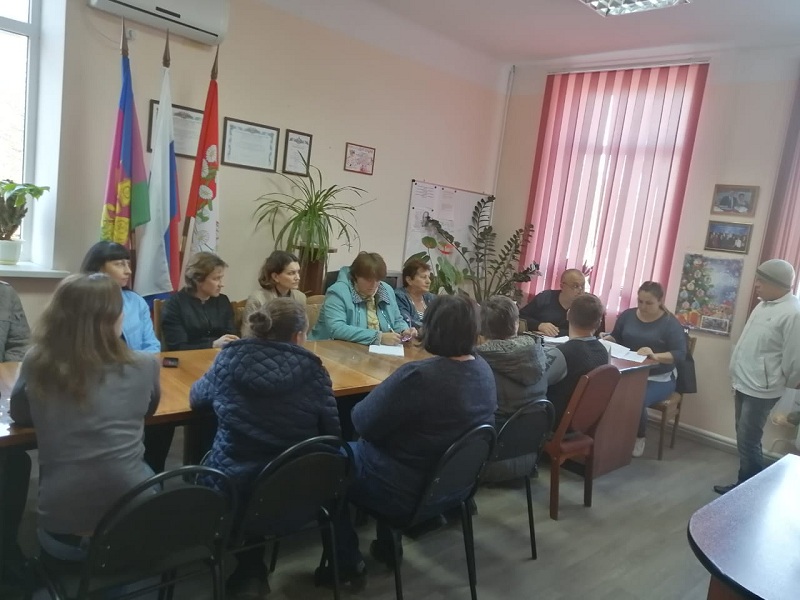 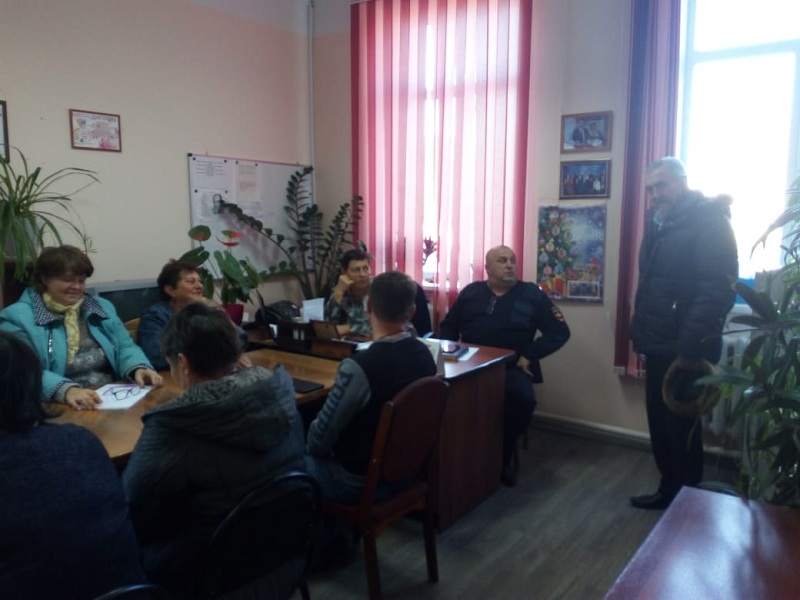 